У  К  Р А  Ї  Н  А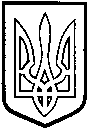 ТОМАШПІЛЬСЬКА РАЙОННА РАДАВ І Н Н И Ц Ь К О Ї  О Б Л А С Т ІРІШЕННЯ №631від 11 червня 2015 року					                        38 сесія 6 скликанняПро затвердження технічної документації з нормативної грошової оцінки земельних ділянок, що надаються в оренду громадянці Вангородській Вікторії Віталіївні, для ведення фермерського господарства, за межами населеного пункту с.Паланка, на території Паланської сільської ради Томашпільського району, Вінницької області Відповідно до частини 2 статті 43 Закону України «Про місцеве самоврядування в Україні», статей 13, 23 Закону України «Про оцінку земель», керуючись статтями 10, 67, 124, 186 та пунктом 12 розділу Х «Перехідні положення» Земельного кодексу України, статтями 5, 21 Закону України «Про оренду землі», розглянувши представлену відділом Держземагентства у Томашпільському районі технічну документацію по нормативній грошовій оцінці земельних ділянок, що надаються в оренду громадянці Вангородській Вікторії Віталіївні, для ведення фермерського господарства, за межами населеного пункту с.Паланка, на території Паланської сільської ради Томашпільського району, Вінницької області, розроблену Державним підприємством «Вінницький науково-дослідний та проектний інститут землеустрою», на підставі висновку постійної комісії районної ради з питань агропромислового комплексу, регулювання земельних ресурсів, реформування земельних відносин, розвитку особистих підсобних господарств, районна рада ВИРІШИЛА:1. Затвердити технічну документацію по нормативній грошовій оцінці земельних ділянок, що надаються в оренду громадянці Вангородській Вікторії Віталіївні, для ведення фермерського господарства, за межами населеного пункту с.Паланка, на території Паланської сільської ради Томашпільського району, Вінницької області загальною площею 32,5392 га. з визначеною нормативною грошовою оцінкою, що складає в цілому 376 044 грн. 00 коп. (триста сімдесят шість тисяч сорок чотири гривні, 00 коп.), в тому числі:- земельна ділянка №1 – 4,2271 га. з визначеною нормативною грошовою оцінкою  16 733 грн. 00 коп. (шістнадцять тисяч сімсот тридцять три гривні 00 коп.);- земельна ділянка №2 – 10,2324 га. з визначеною нормативною грошовою оцінкою  37 775 грн. 00 коп. (тридцять сім тисяч сімсот сімдесят п’ять гривень 00 коп.);- земельна ділянка №3 – 18,0797 га. з визначеною нормативною грошовою оцінкою 321 536 грн. 00 коп. (триста двадцять одна тисяча п’ятсот тридцять шість гривень 00 коп.) розроблену Державним підприємством «Вінницький науково-дослідний та проектний інститут землеустрою».2. Контроль за виконанням даного рішення покласти на постійну комісію районної ради з питань агропромислового комплексу, регулювання земельних ресурсів, реформування земельних відносин, розвитку особистих підсобних господарств (Загроцький М.Й.).Голова районної ради					Л.Нароган